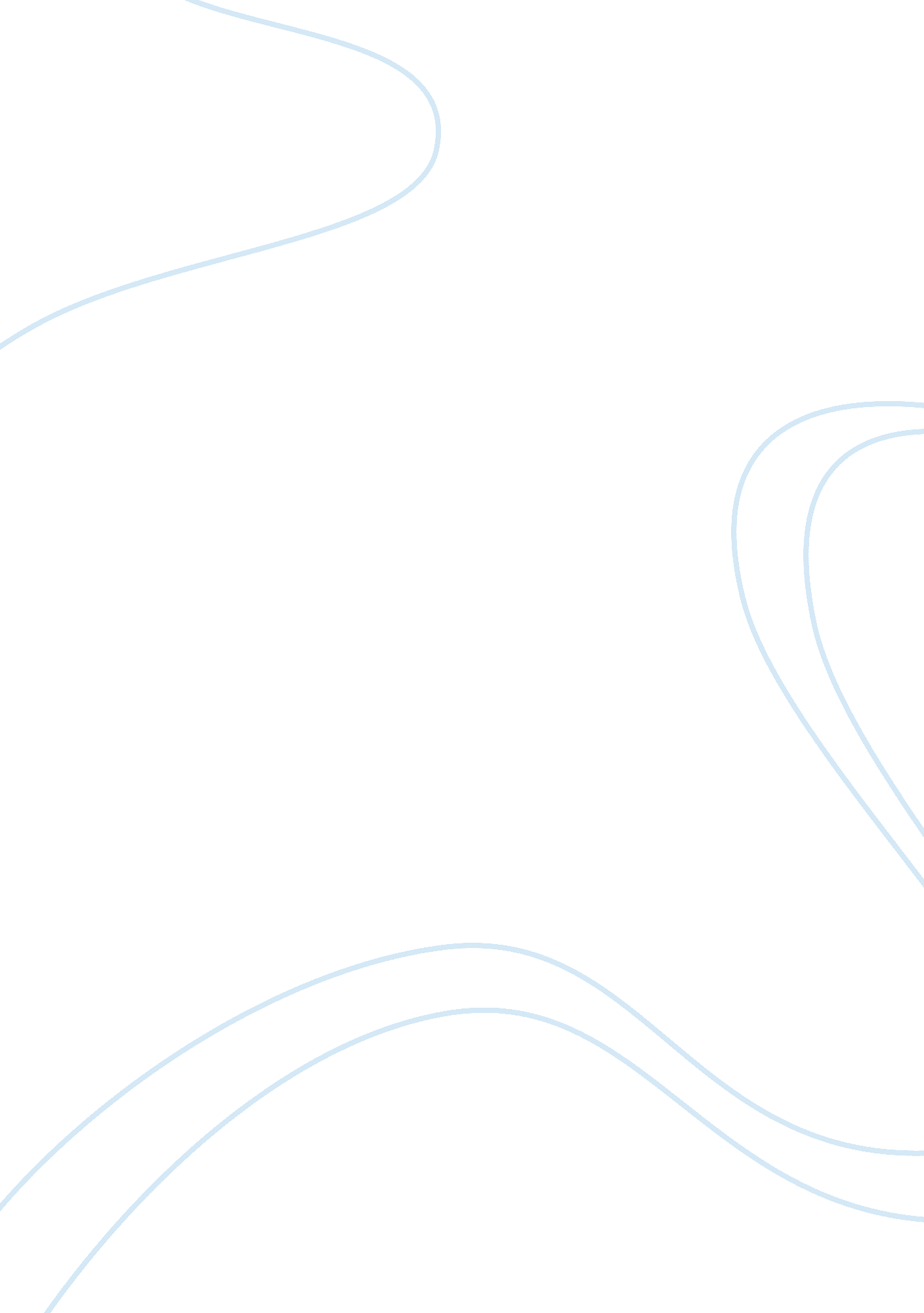 Why have the courts adopted the principle of proportionality for reviewing acts o...Law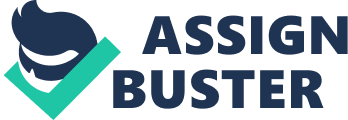 Why the courts adopted the principle of proportionality for reviewing acts of public ities that interfere with human rights Institution 
Course 
Date 
The principle of proportionality is a universal standard of European law and draws from German law. Ellis (1998) asserts that this principle consists of three viewpoints explicitly; Aptness: legal power or executive power must apply in a way that is suitable to achieve the intention for which the authority bestows. Necessity: the use of authority ought to be crucial to accomplish the pertinent purpose. Proportionality in the fine wisdom: the use of authority must not bring harm to other genuine benefits, which are unequal to the value of the purpose to realize. European courts have a propensity to use this taxonomy. There are many precincts on the exercise of power, which contain the concept of proportionality in their build. The European Convention on Human Rights Act, article 10, gives restrictions on the freedom of expression, if it is indispensable in a self-governing state. 
The courts construe this to imply that freedom of expression can be limited only if there is a vital public need and if the extent of limitation is in proportion to the magnitude of the public need. However, the article does not give matters that need to lay in poise leading to a contest between courts and politicians, since the point in time of the Romans and Greeks. The notion for the control of use of civic authority is that of irrationality or unreasonableness. Cooper (2002) argues that the concept of proportionality is at the spirit of the European legal organization and more and more a familiar key component of the rule of law. It employs a methodical advance to legal review in use by a public authority restricting a basic right. 
Ellis (1998) states that English judges have held the view that proportionality is a feature of the concept of legal appraise known as irrationality or Wednesbury unreasonableness. Both doctrines aim to permit a court to analyze the poise struck by a civic power between competing benefits, and to insert restrictions on the extent of such a review. The doctrine of proportionality and rationality may overlap in three ways. Primarily, the principle of proportionality needs the evaluating court to evaluate the equality of the poise, which the public authority thumps, and not just its rationality. In the Strasbourg, case law, the degree of positive reception permissible to states indistinct the importance of this disparity despite the fact that the difference is real. In X Y and Z v United Kingdom (1997) 24 EHRR 143, ECHR where a female –to-male transsexual filed a complaint that English law denied registering him as a father of the children born by simulated insemination to his female cohabitant. 
The European Court of Human Rights threw away his petition asserting that state regime must have a broad range of approval in this area. Cooper (1999) asserts that the doctrine of proportionality serves as a reminder that the intensive review by a court remains intensive review. The judge should ask if the measure to limit a basic right is justified and not whether he should adopt it. Thirdly, it brings an initiative of volatility, that is, the degree of limiting a basic right can vary depending on the personality of the authority and subject matter. 
Sadurski (2008) asserts that the doctrine of proportionality demonstrate what an extensive compass constitutional courts have, in order to take part in a task in the legislative practice. Proportionality entails harmonizing, which relies on reasonable people who may disagree. If the harmonizing consists of contrasting the costs of limiting a basic right with the costs to other people`s pleasure of their rights, the harmonizing is more pleasant than judging against a right with public goals to decide the harmonizing. 

References 
Ellis, E. (1999). The principle of proportionality in the laws of Europe. Oxford [u. a.], Hart. 
Cooper, J., & Jowell, J. L. (2002). Understanding human rights principles. Oxford [u. a.], Hart. 
Sadurski, W. (2008). Rights before courts: a study of constitutional courts in postcommunist states of Central and Eastern Europe. Dordrecht, Springer. 